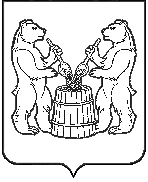 АДМИНИСТРАЦИЯ  МУНИЦИПАЛЬНОГО ОБРАЗОВАНИЯ «УСТЬЯНСКИЙ МУНИЦИПАЛЬНЫЙ РАЙОН»  АРХАНГЕЛЬСКОЙ  ОБЛАСТИПОСТАНОВЛЕНИЕот 27 мая   2016  года    № 355 р.п. ОктябрьскийОб утверждении Плана противодействия коррупции в муниципальном образовани «Устьянский муниципальный район»на 2016 – 2017 годыРуководствуясь пунктом 10 Указа Президента Российской Федерации от 01 апреля 2016 года № 147 «О национальном плане противодействия коррупции на 2016-2017 годы», Федеральным законом от 25 декабря 2008 № 273-ФЗ «О противодействии коррупции», областным законом от 26 ноября 2008 года № 626-31-ОЗ «О противодействии коррупции в Архангельской области», Указом Губернатора Архангельской области от 05 мая 2016 года № 46-у «О плане по противодействию коррупции в Архангельской области на 2016-2017 годы» администрация МО «Устьянский муниципальный район» ПОСТАНОВЛЯЕТ:Утвердить прилагаемый План противодействия коррупции в муниципальном образовании «Устьянский муниципальный район» на  2016 -2017 годы.Распоряжение от 11 января 2016 года № 02 «Об утверждении плана противодействия коррупции в муниципальном образовании «Устьянский муниципальный район» на 2016 год признать утратившим силу.Контроль за исполнением настоящего постановления возложить на управляющего делами местной администрации Казакова С.В.Глава муниципального образования                                        Д.П. Гайдуков